Konferencja: „Od nauki do praktyki, czyli transfer wiedzy nt. korzyści z zachowania bioróżnorodności poprzez chów i hodowlę ras zachowawczych i wysokowydajnych w województwach Zachodniej i Południowej Polski na II Regionalnej Wystawie Zwierząt Hodowlanych w Sielinku.Data i czas trwania wydarzenia – 8 czerwiec 2019 r., w godzinach: 17:00-20:00Blok 1.Realizacja Programów Ochrony Zasobów Genetycznych zwierząt gospodarskich w ostatnich 20 latach. Zaprezentowane były programy ochrony bydła, koni, drobiu, owiec i świń oraz podejmowana w ramach ostatniego programu badawczo-rozwojowego tematyka certyfikacji produktów od ras rodzimych .- Czas trwania ok 1,5h, - 3 wykładowców prowadzących:Kolejność wykładów:Dr hab. Aldona Kawęcka – „Rodzime rasy owiec – ochrona zasobów genetycznych i znaczenie hodowli” (30 min)Dr hab. Magdalena Szyndler-Nędza – „Realizacja programu ochrony zasobów genetycznych świń – wczoraj, dziś i jutro” (30 min)Dr inż. Anna Majewska – „20 lat programów ochrony bydła w Polsce” (30 min)Blok 2.Aktualne kierunki hodowli zwierząt gospodarskich. (W tym bloku poruszone były kwestie związane z hodowlą bydła, świń, owiec, koni).- Czas trwania ok 1 h, - 2 wykładowców prowadzących Kolejność wykładów:Dr hab. Piotr Wójcik – „Hodowla precyzyjna bydła w średnich i dużych gospodarstwach” (30 min)Dr inż. Andrzej Kaczor – „Możliwości ograniczenia przyczyn powstawania stresu cieplnego u zwierząt gospodarskich” (30 min)DyskusjaDyskusja na temat współczesnych kierunków rozwoju hodowli zwierząt gospodarskich w Polsce.- Czas trwania ok.  0,5 h.Grupa docelowaKonferencja cieszyła się dużym zainteresowaniem, ponieważ grupę docelową stanowiło ponad 130 osób, w tym hodowcy, rolnicy, członkowie branżowych związków, przedstawiciele instytucji naukowo-badawczych, pracownicy produkcji zwierzęcej, specjaliści z ODR, przedstawiciele i specjaliści ds. żywienia krajowych producentów mieszanek pasz treściwych, studenci i uczniowie szkół o profilu rolniczym oraz mieszkańcy obszarów wiejskich. Operacja była skierowana głównie do mieszkańców województwa wielkopolskiego ze względu na miejsce realizacji operacji (Sielinko – woj. wielkopolskie), natomiast w mniejszej części do mieszkańców województw – lubuskiego, dolnośląskiego, śląskiego, łódzkiego (Partnerów KSOW) oraz nielicznych przedstawicieli przybyłych z pozostałych województw.Rekrutacja uczestników konferencji była przeprowadzana przez Wielkopolski Ośrodek Doradztwa Rolniczego, współpracujące ODR-y (łódzki, śląski, dolnośląski, lubuski), związki branżowe poszczególnych gatunków oraz Instytut Zootechniki – PIB w Balicach k. Krakowa.Zasoby kadrowe niezbędne do realizacji operacjiOsobami niezbędnymi do realizacji formy operacji będzie 5 wykładowców - wykwalifikowanych pracowników naukowych z Instytutu Zootechniki w Krakowie/Balicach z Wydziału Ochrony Zasobów Genetycznych Zwierząt, którzy w swoim dorobku posiadają liczne publikacje w tej dziedzinie np. „Kierunki wykorzystania oraz ochrona zasobów genetycznych zwierząt gospodarskich w warunkach zrównoważonego rozwoju”, „Certyfikacja surowców i produktów ras rodzimych” publikowane w Wiadomościach Zootechnicznych.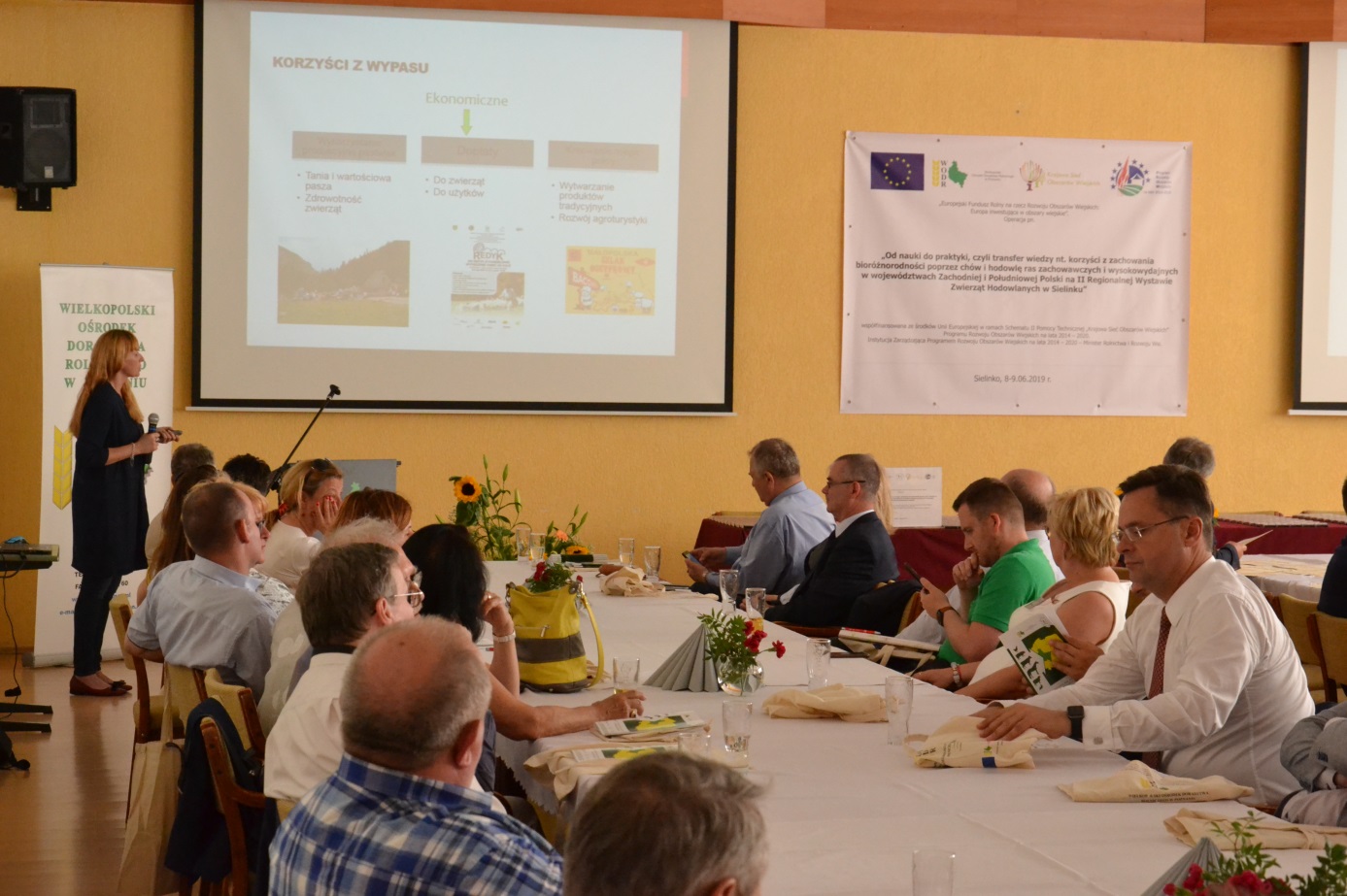 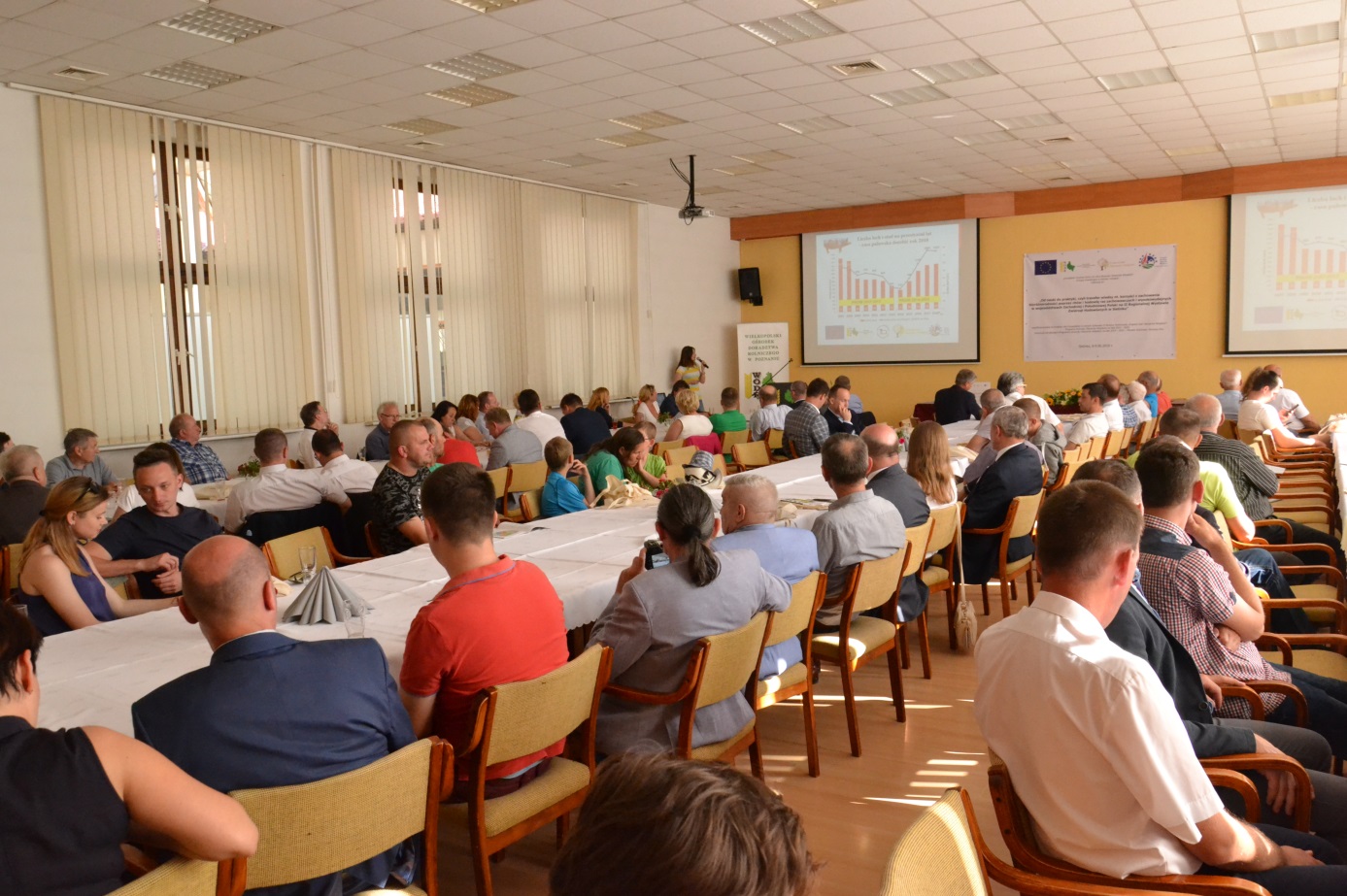 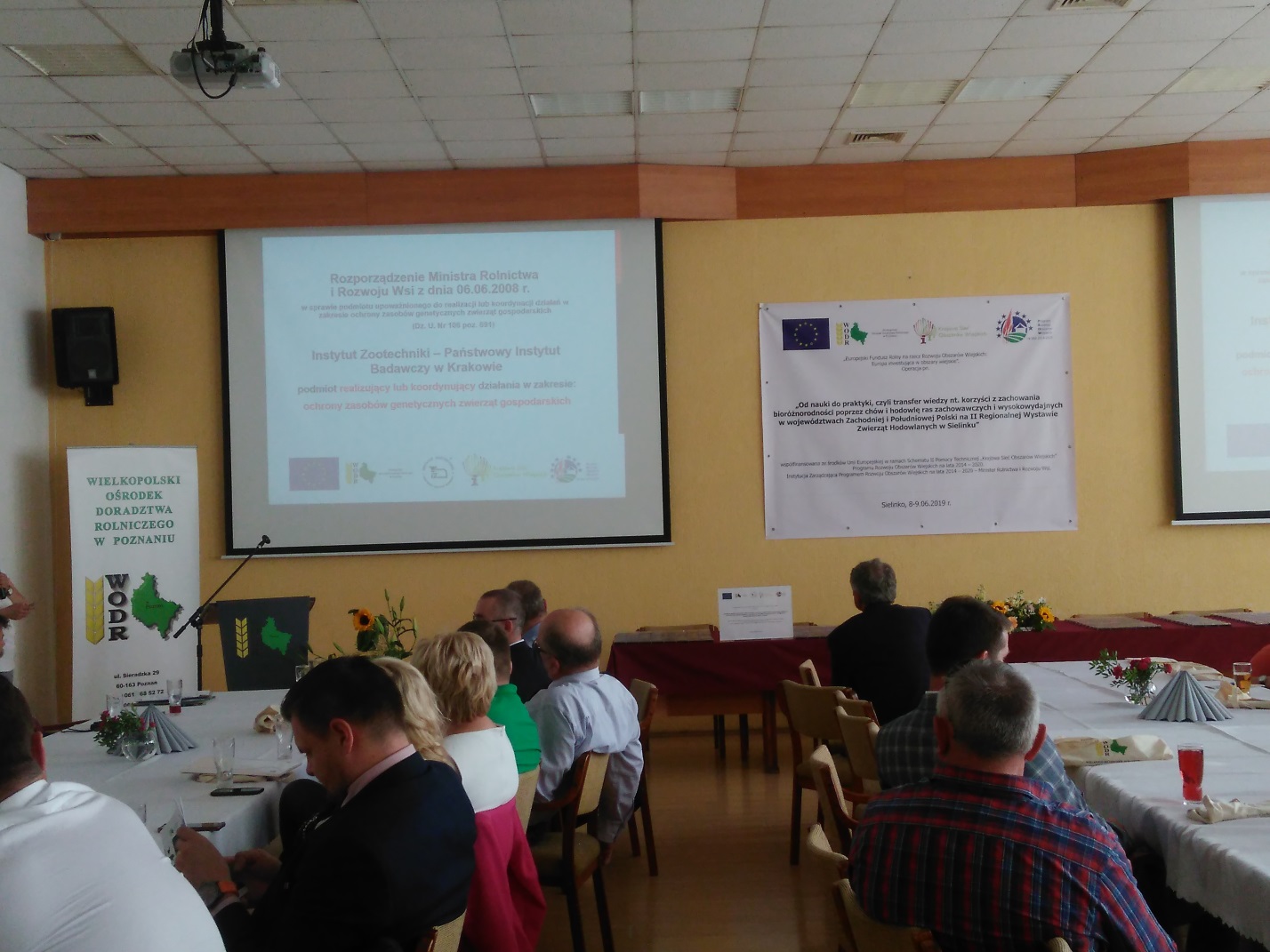 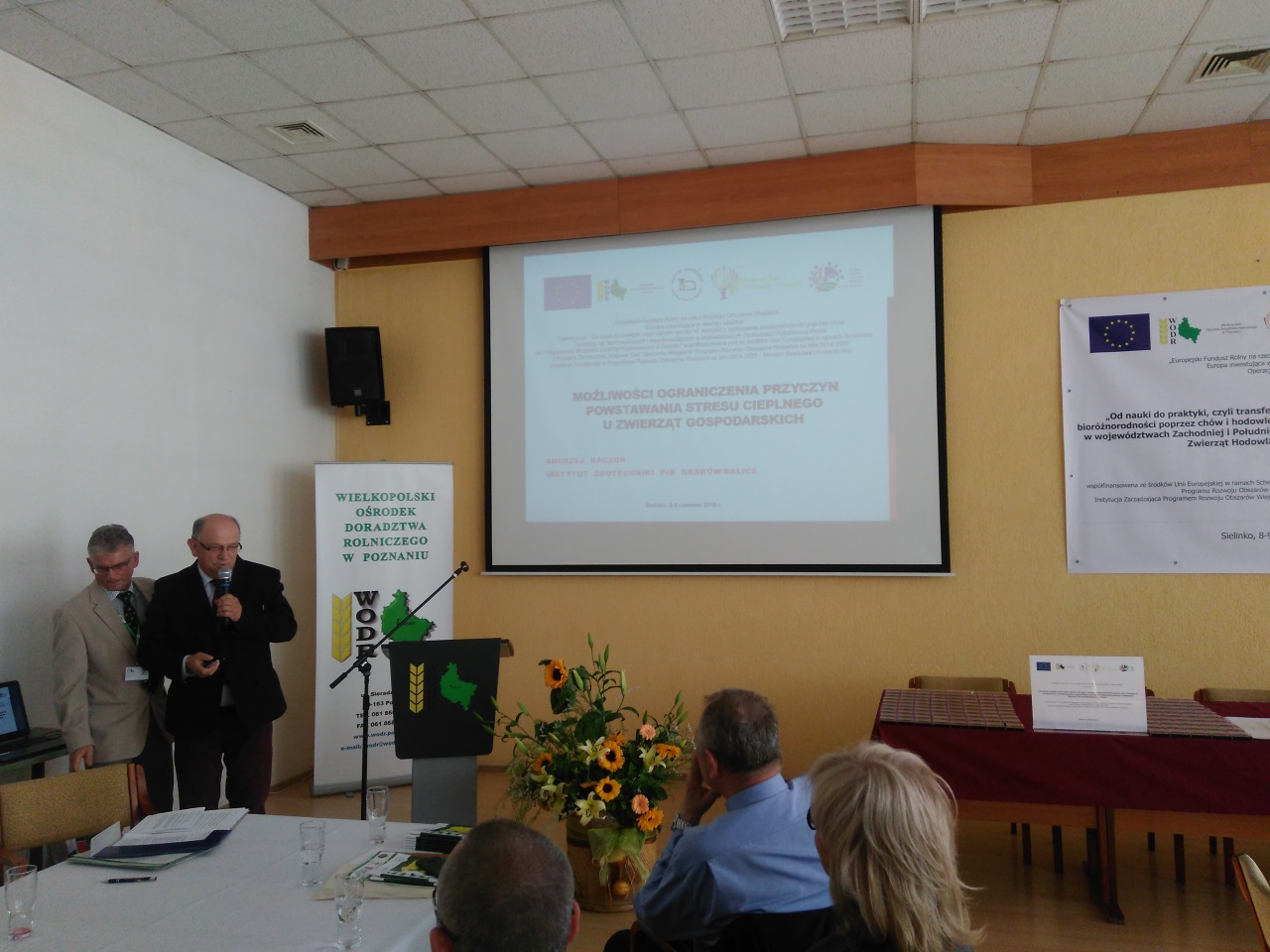 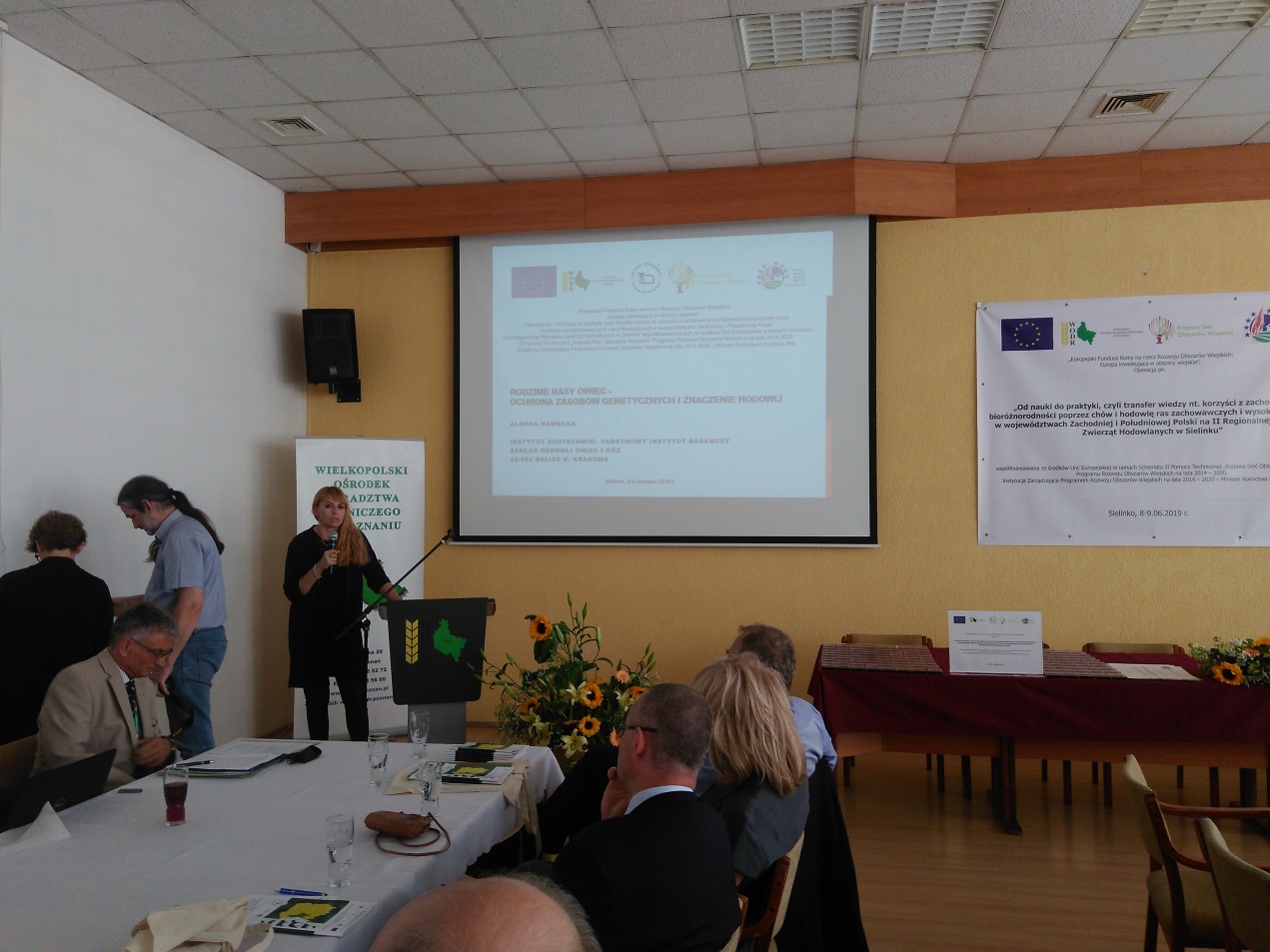 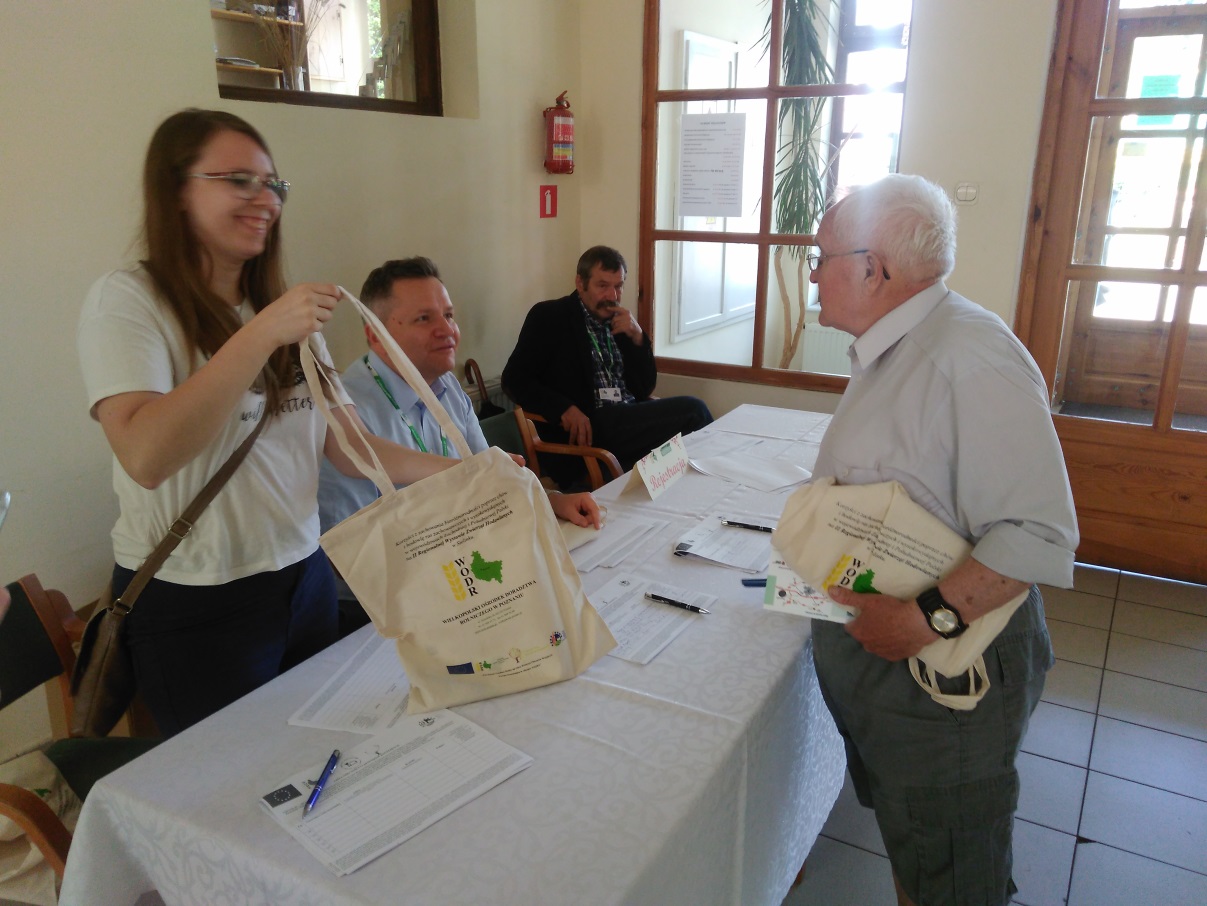 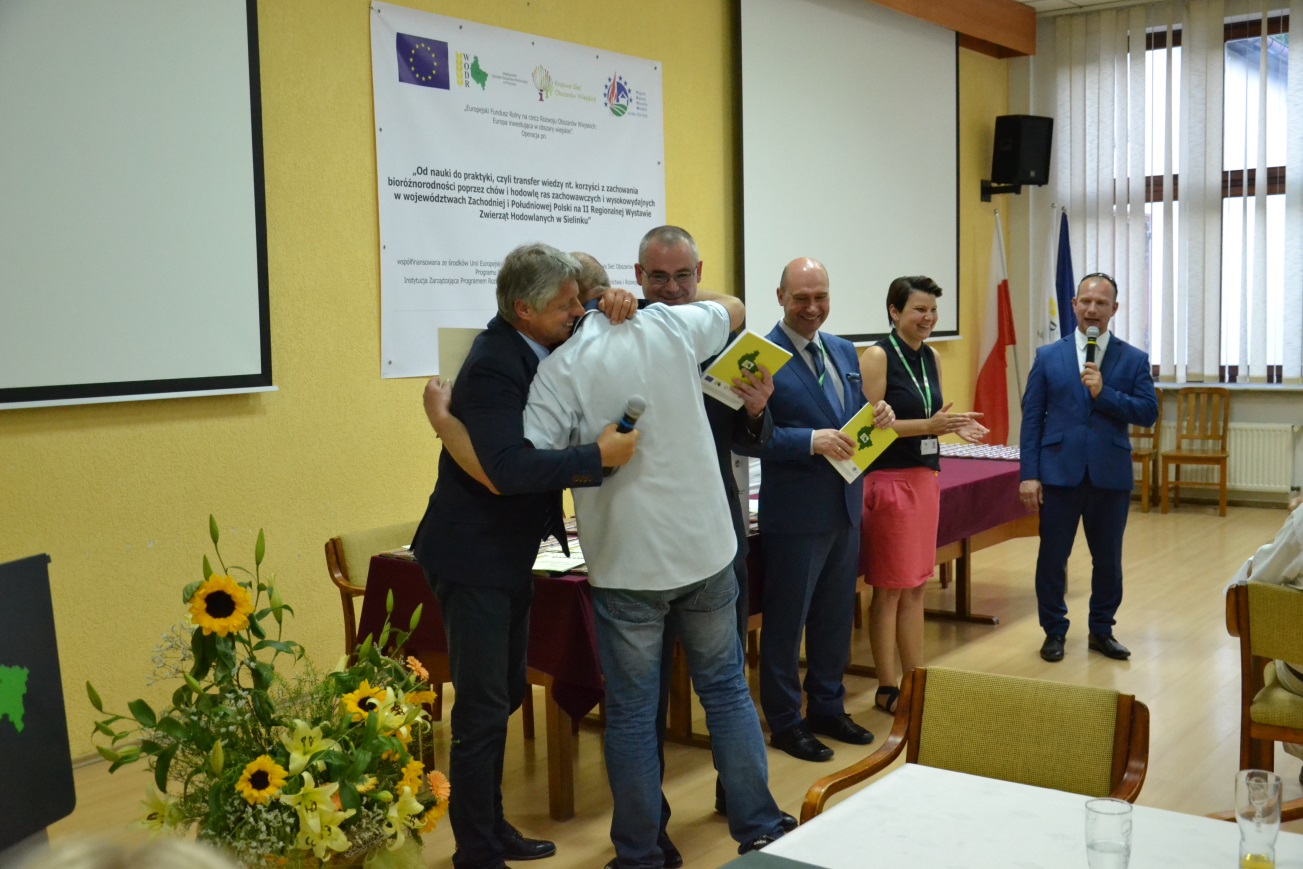 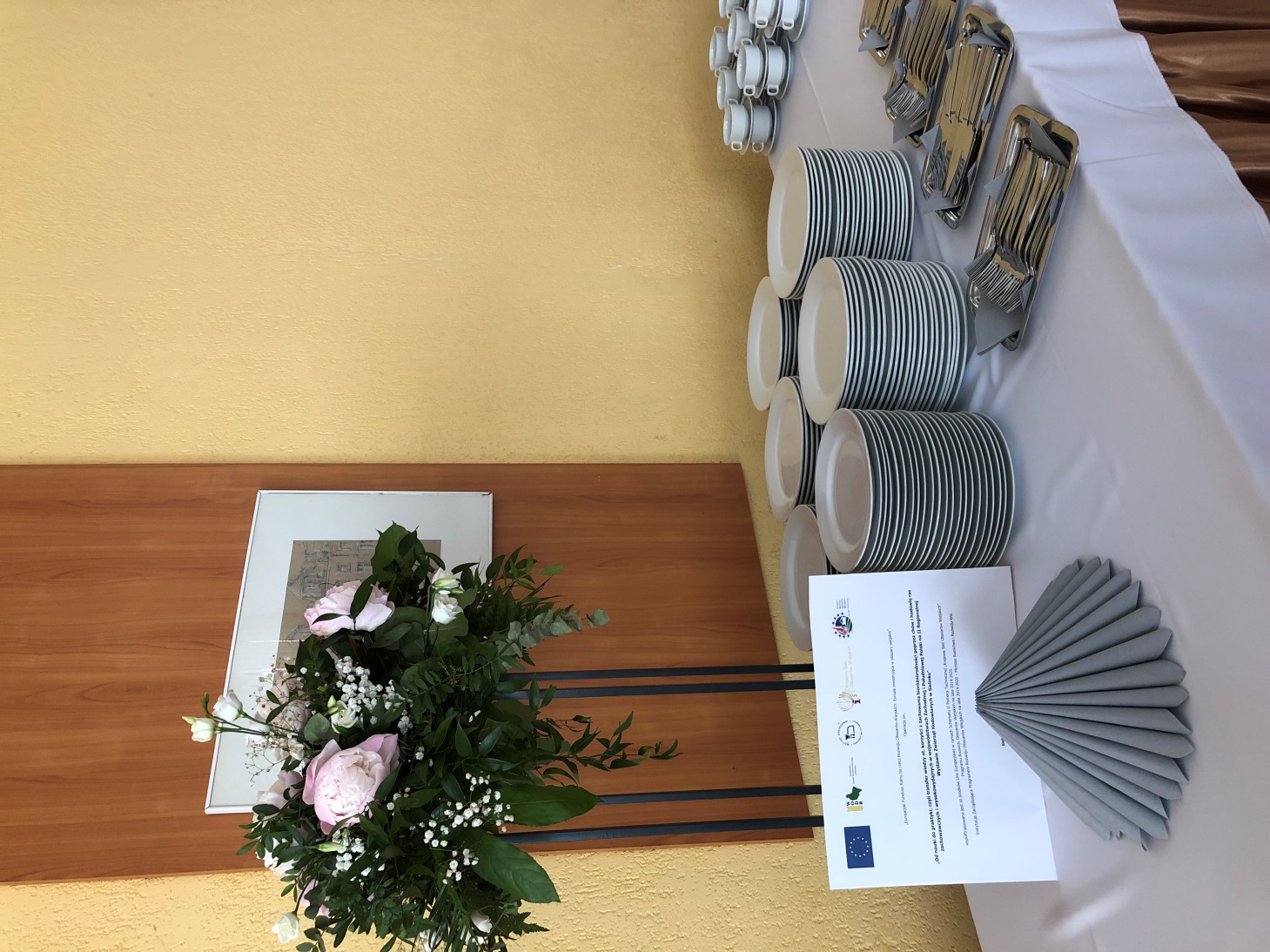 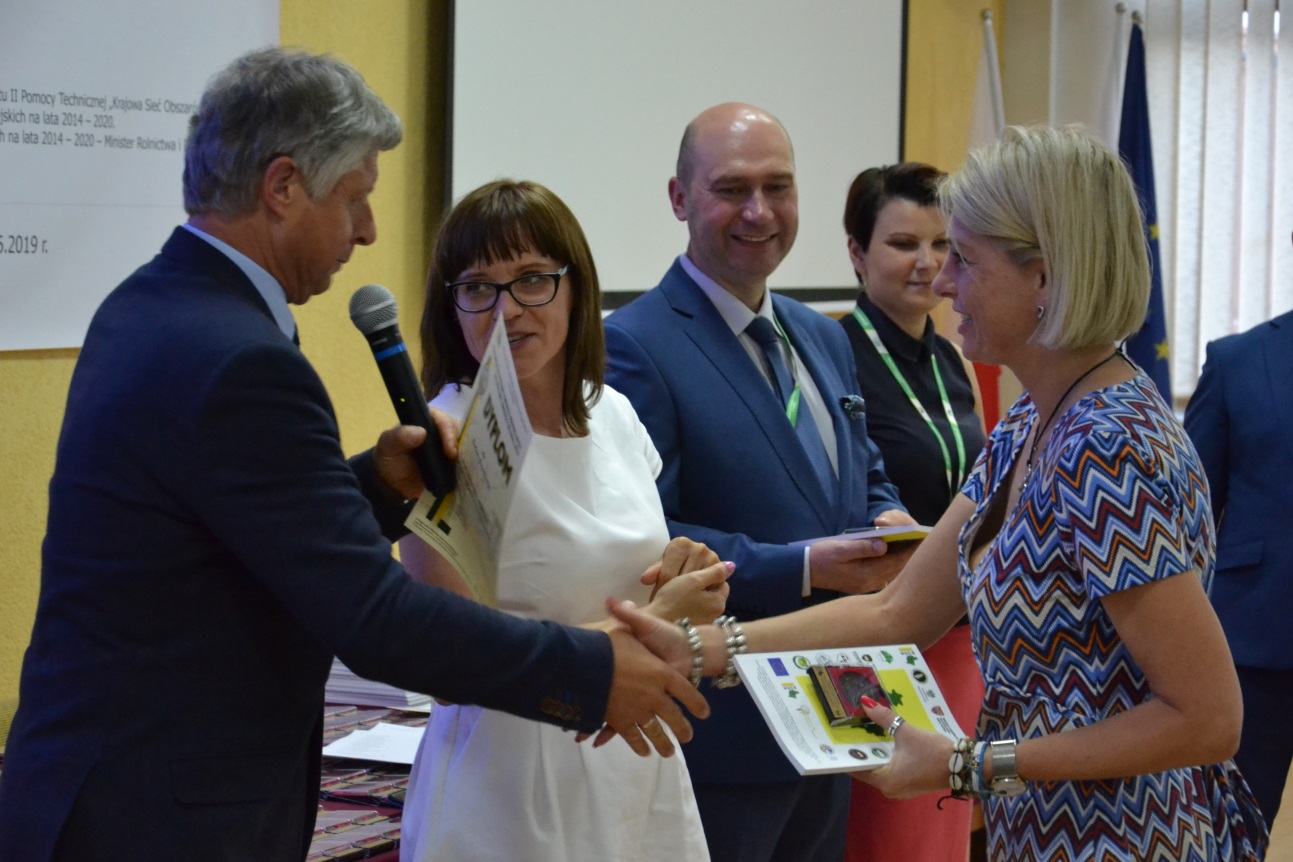 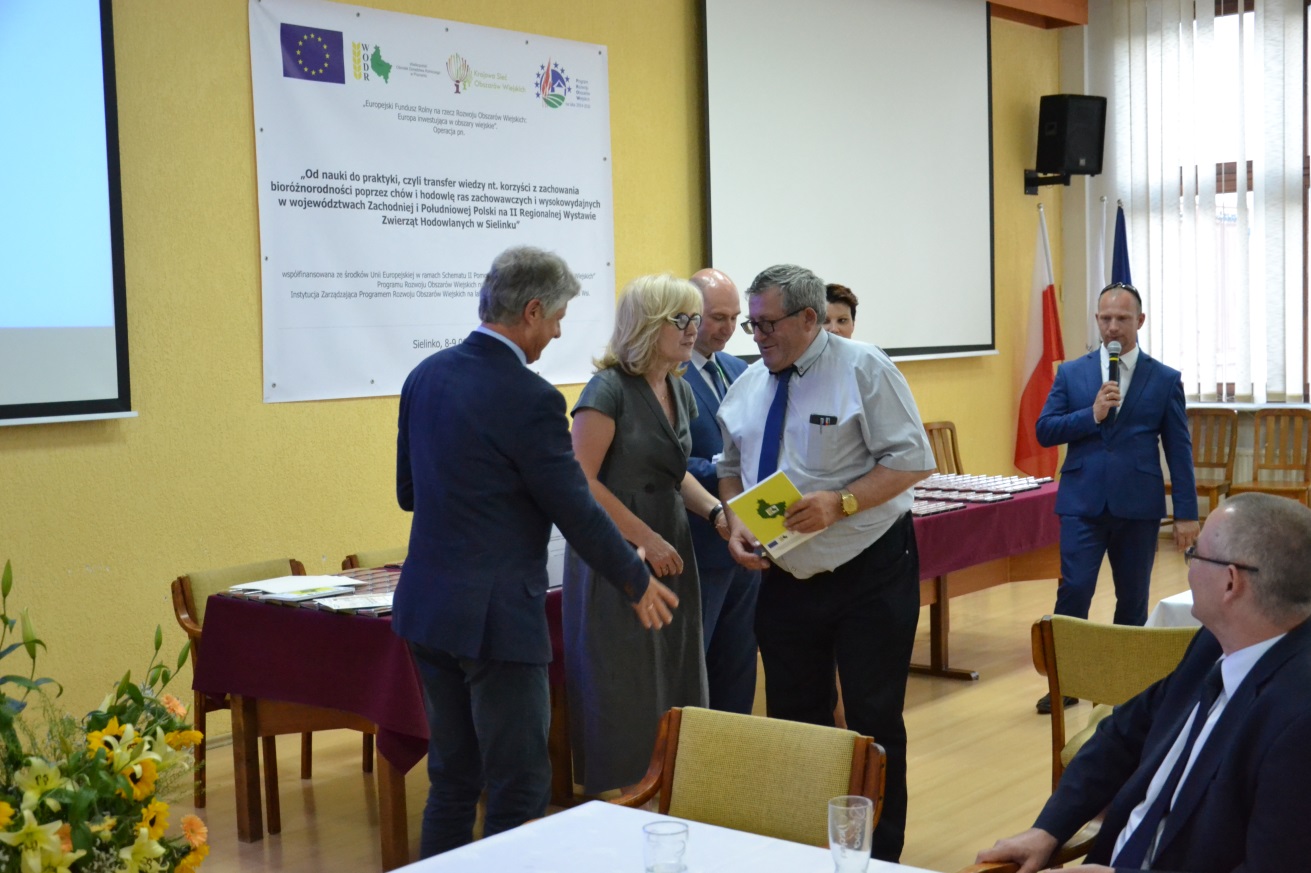 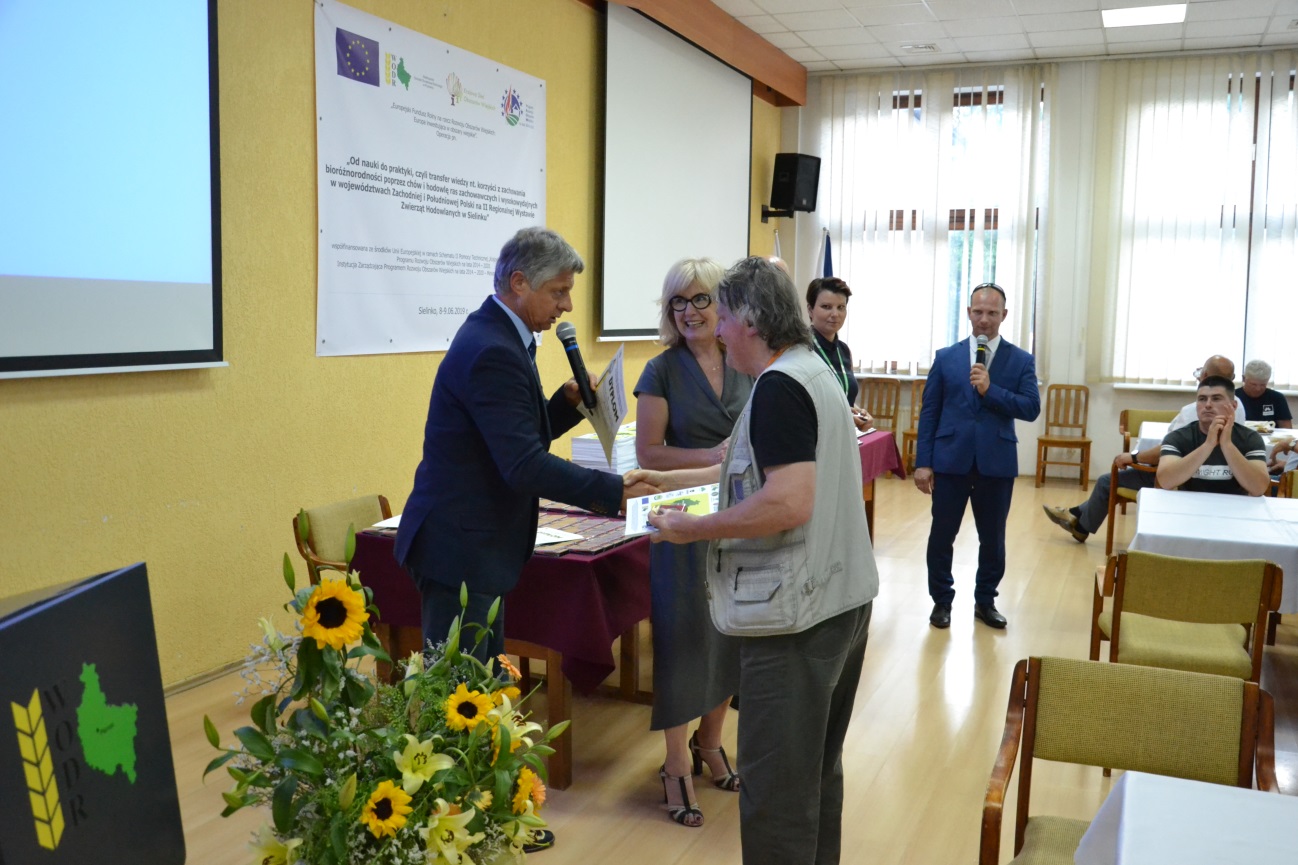 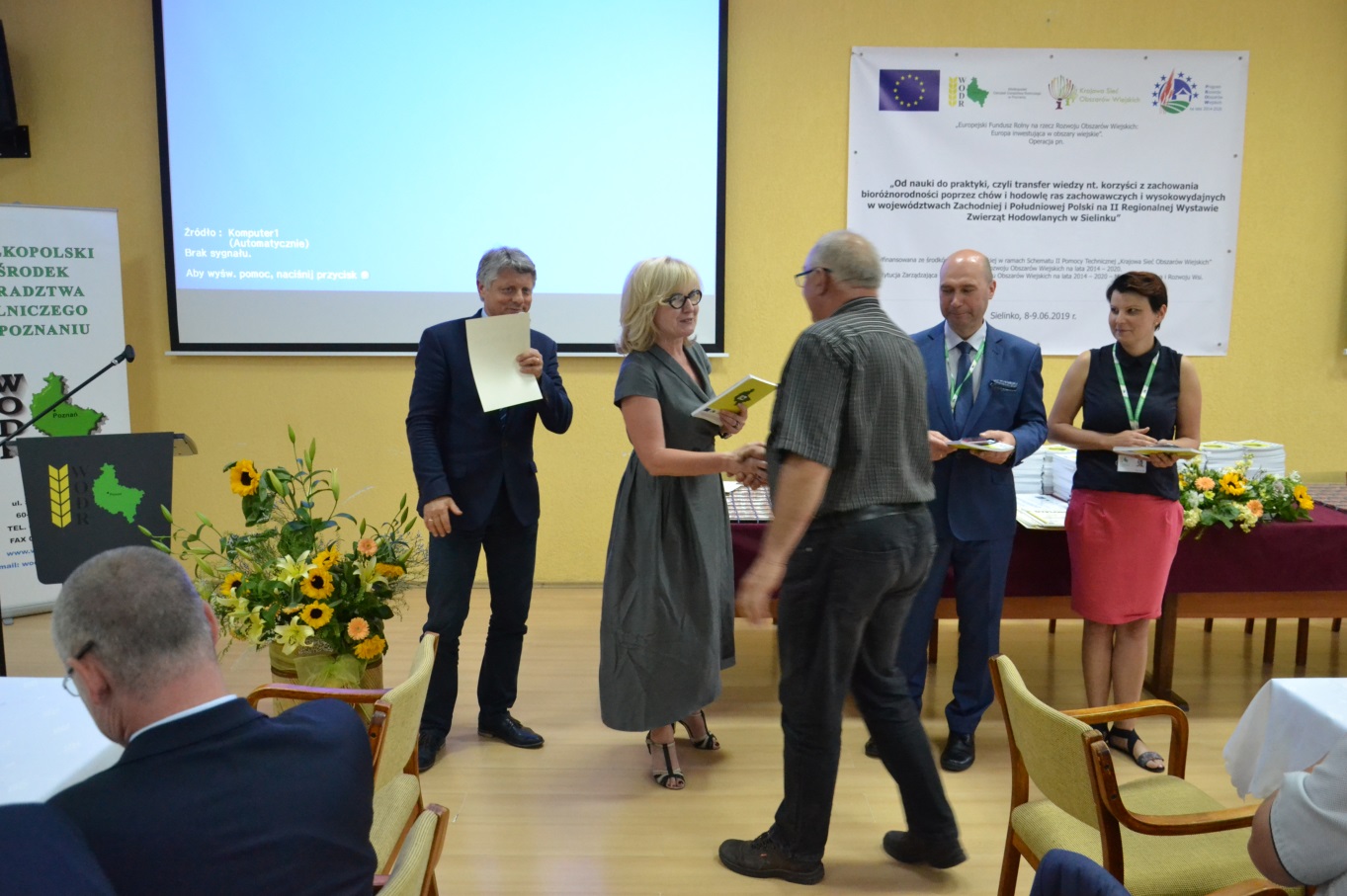 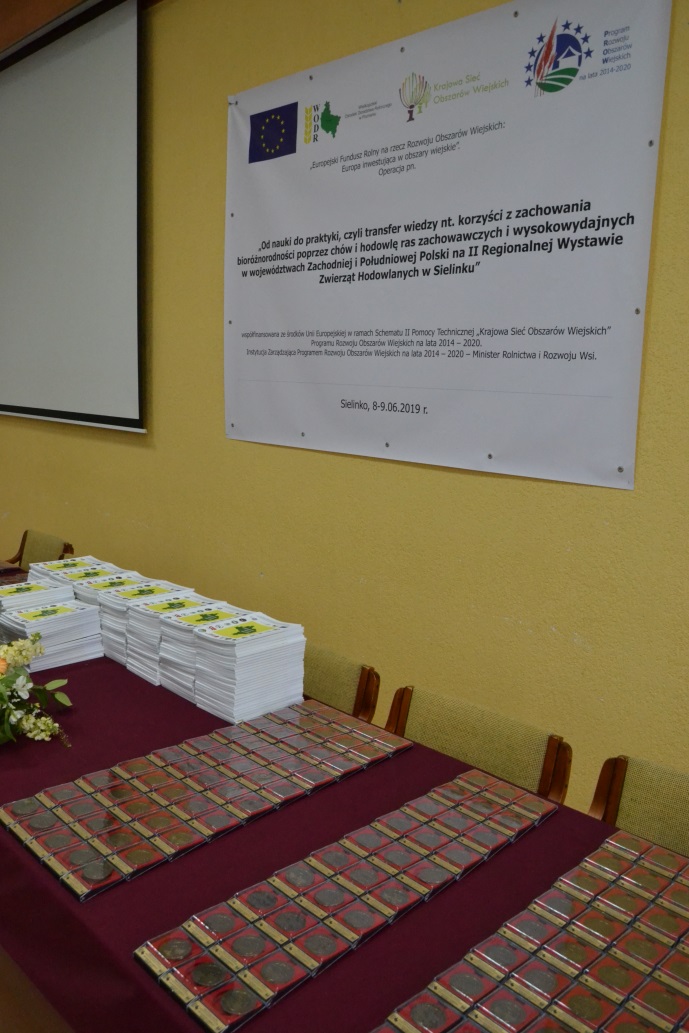 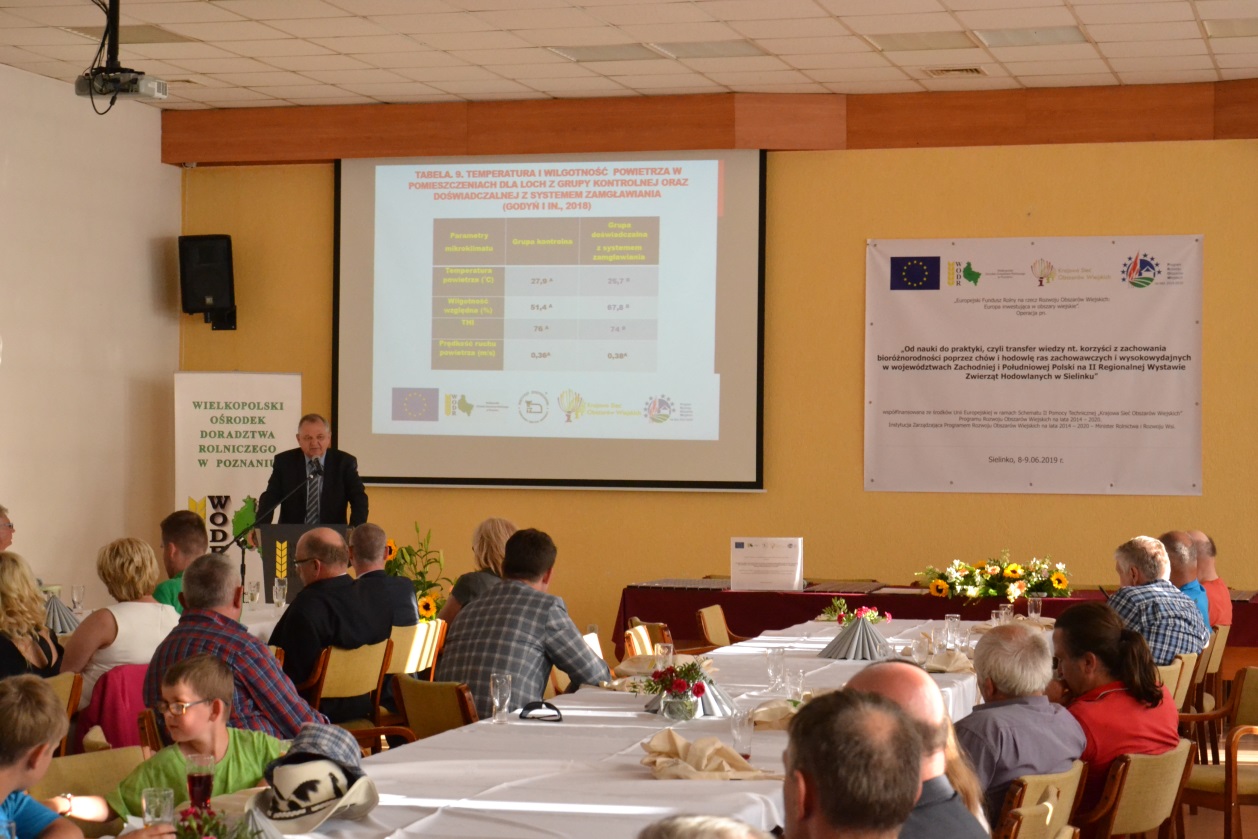 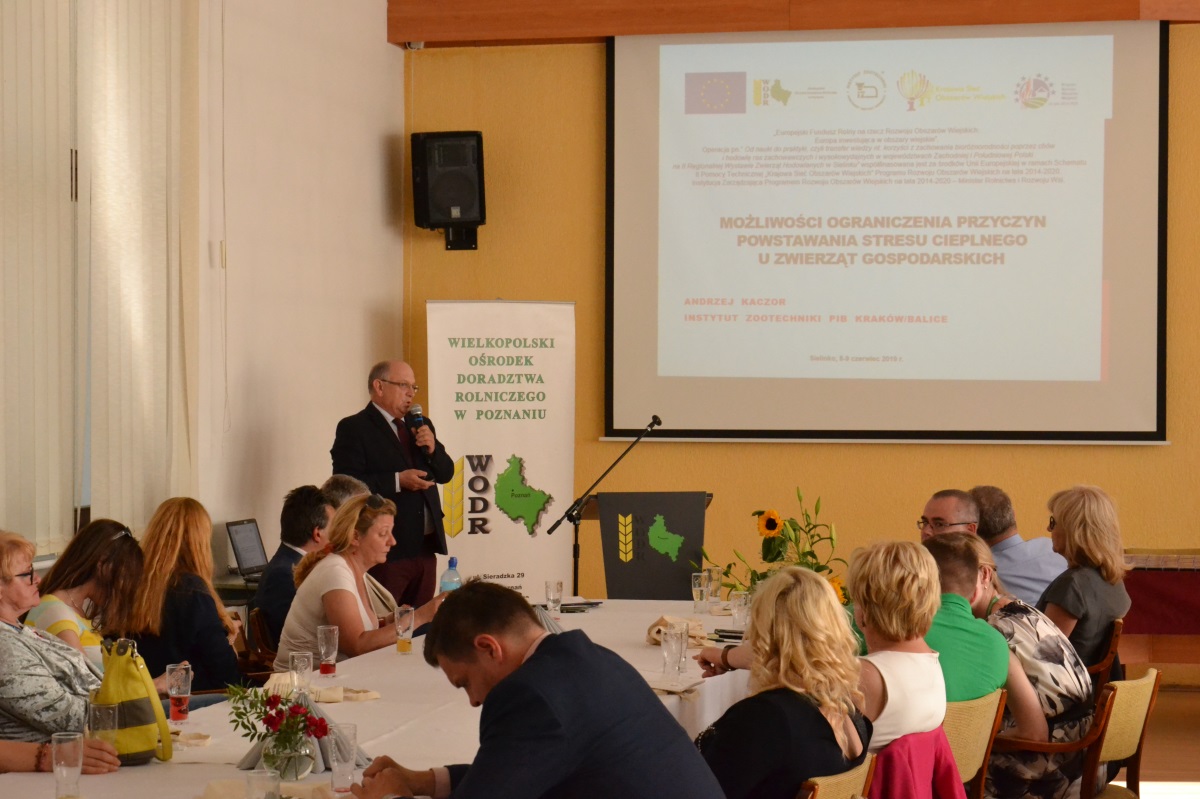 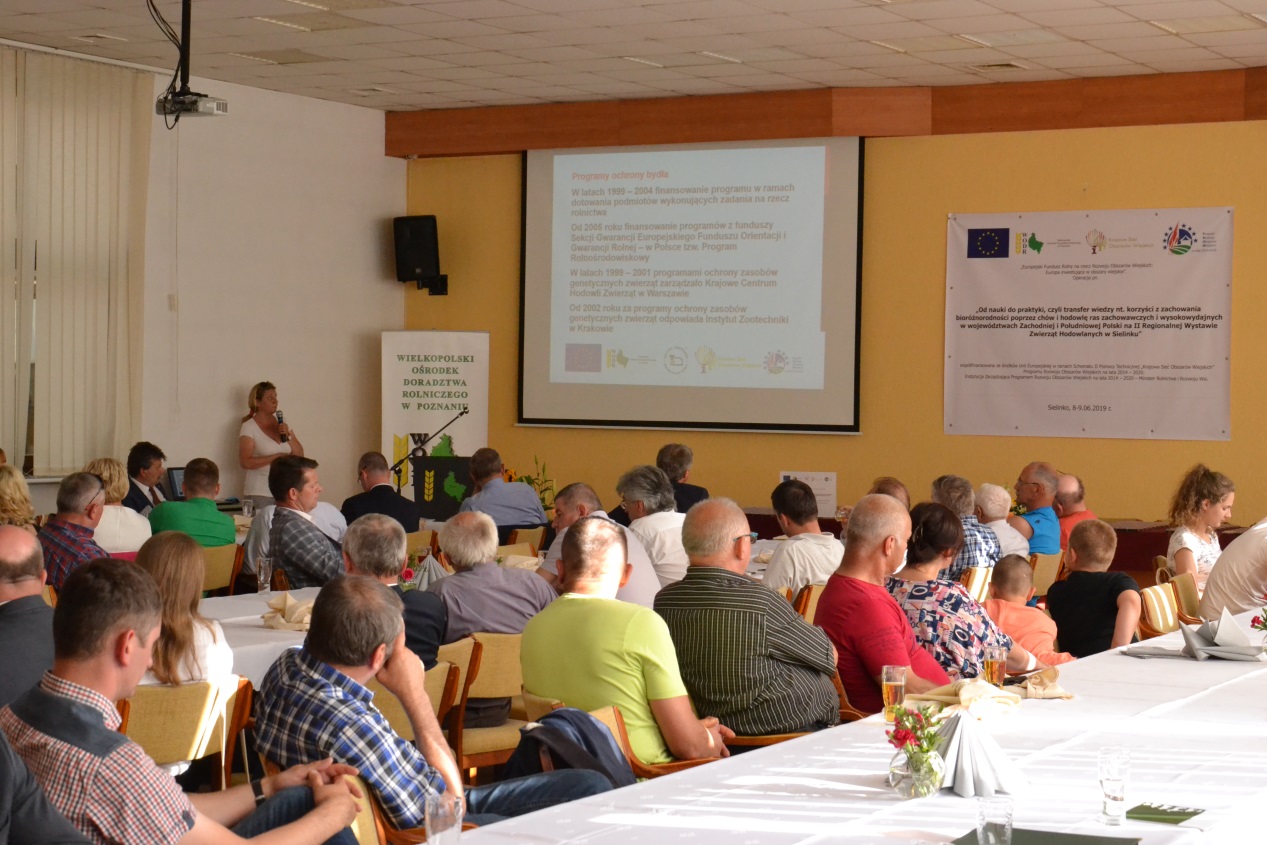 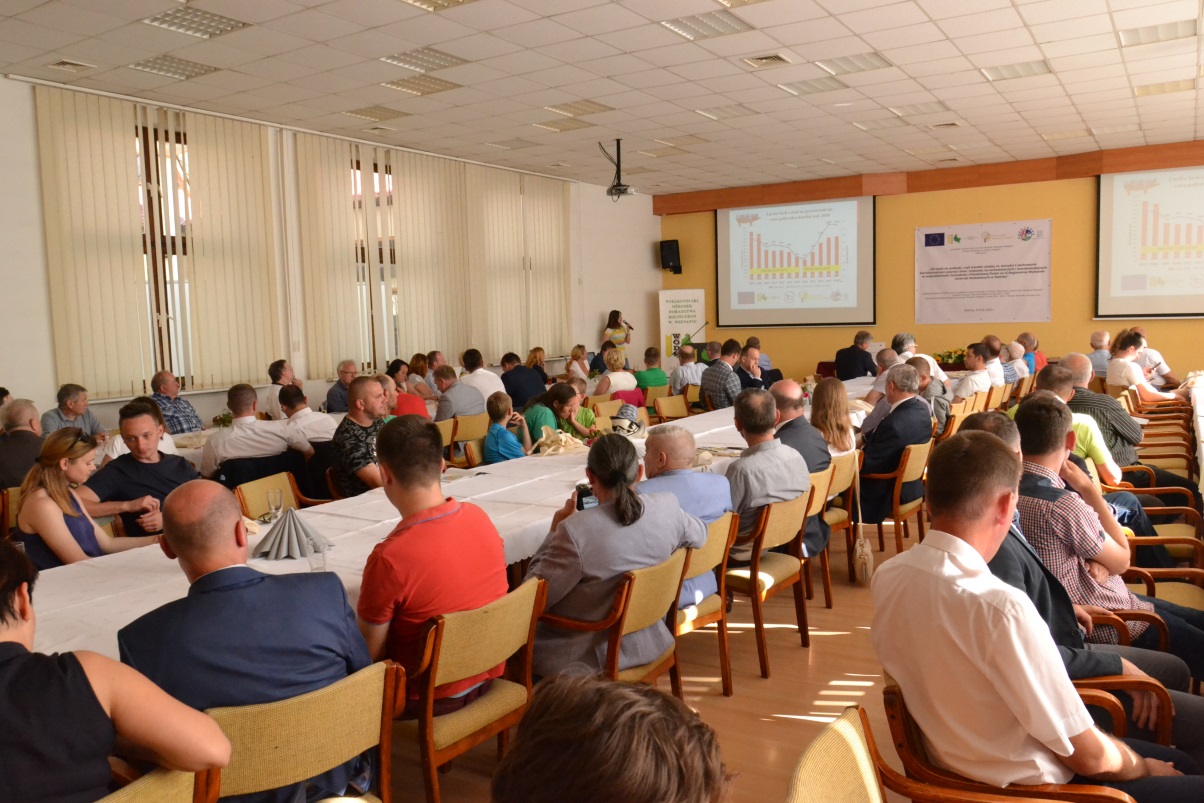 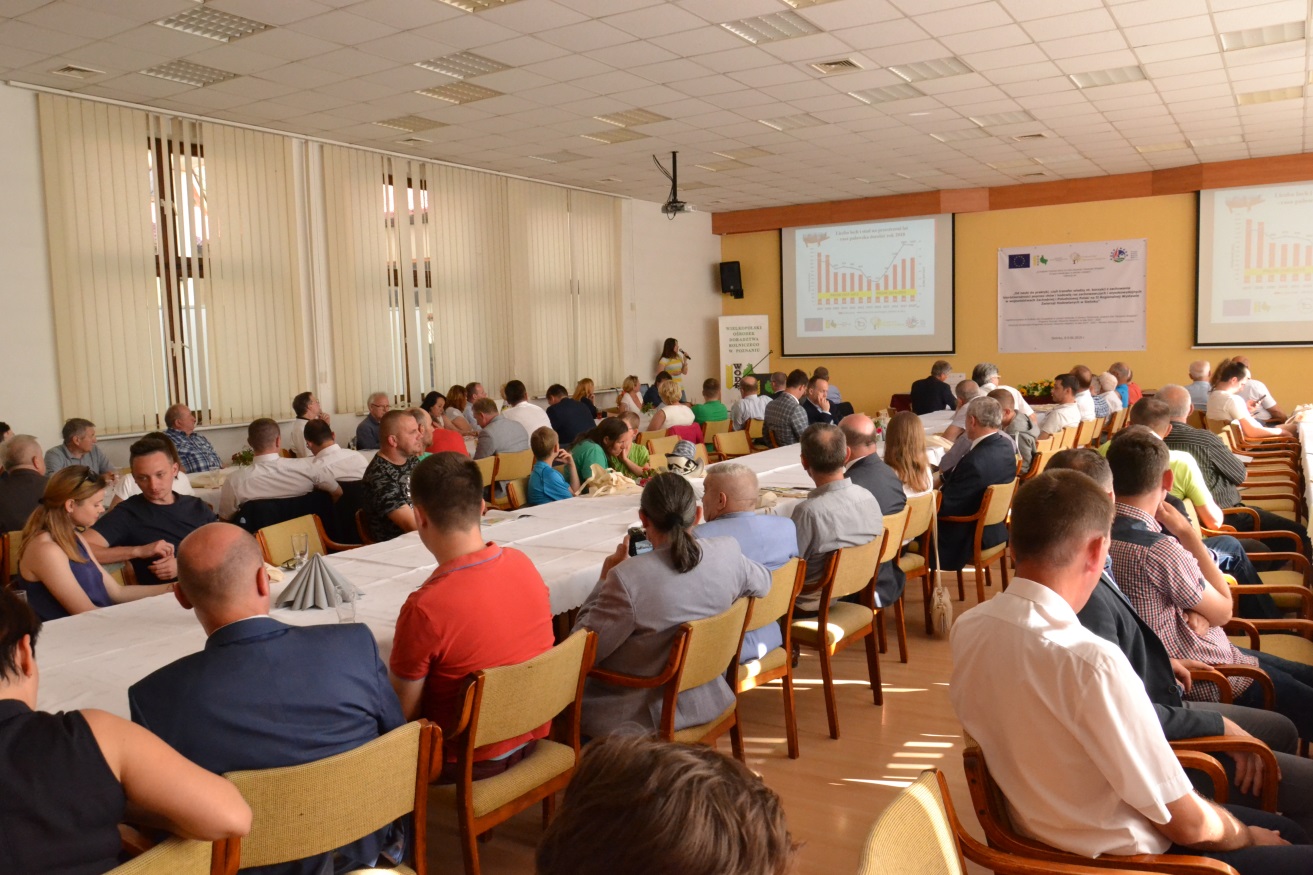 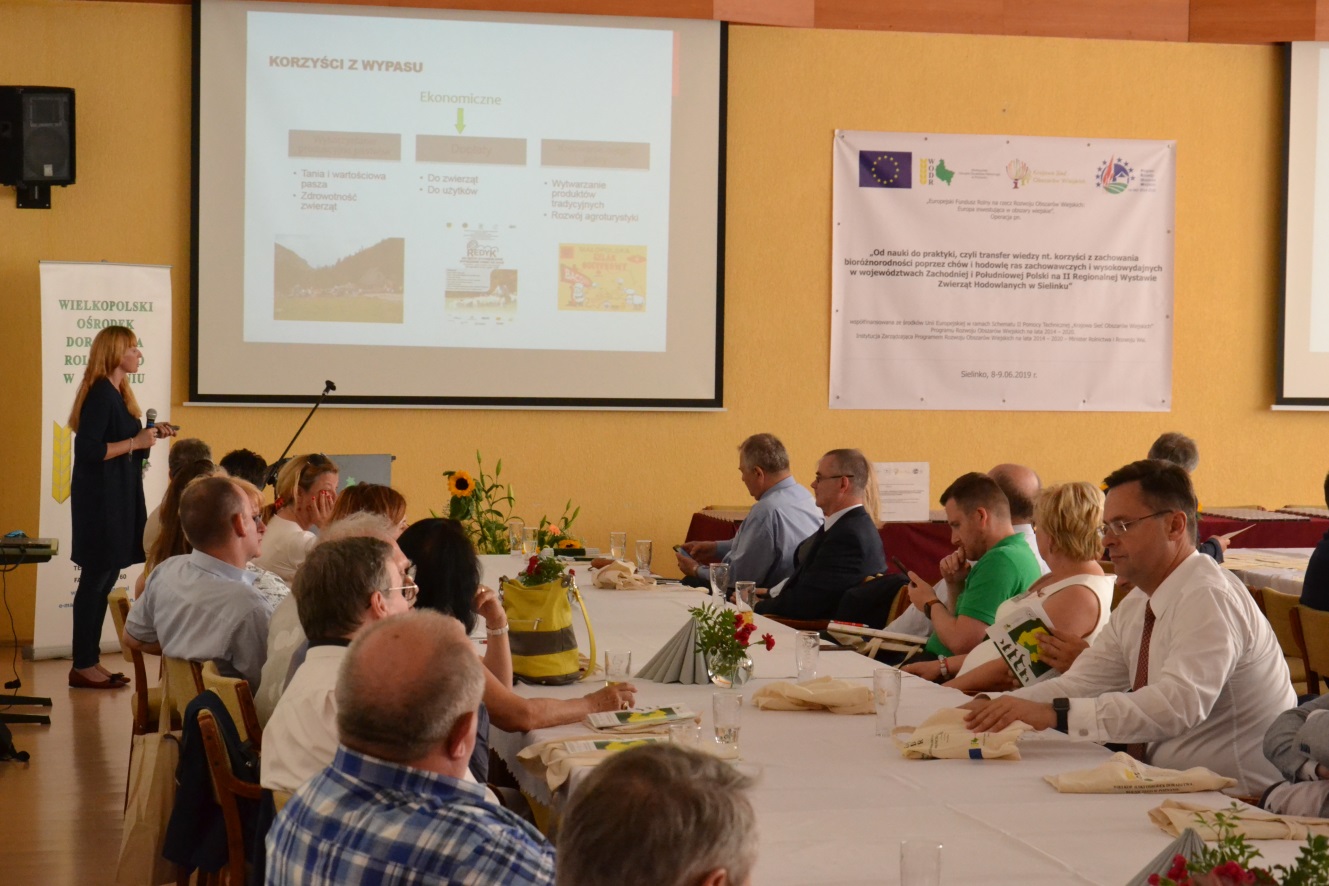 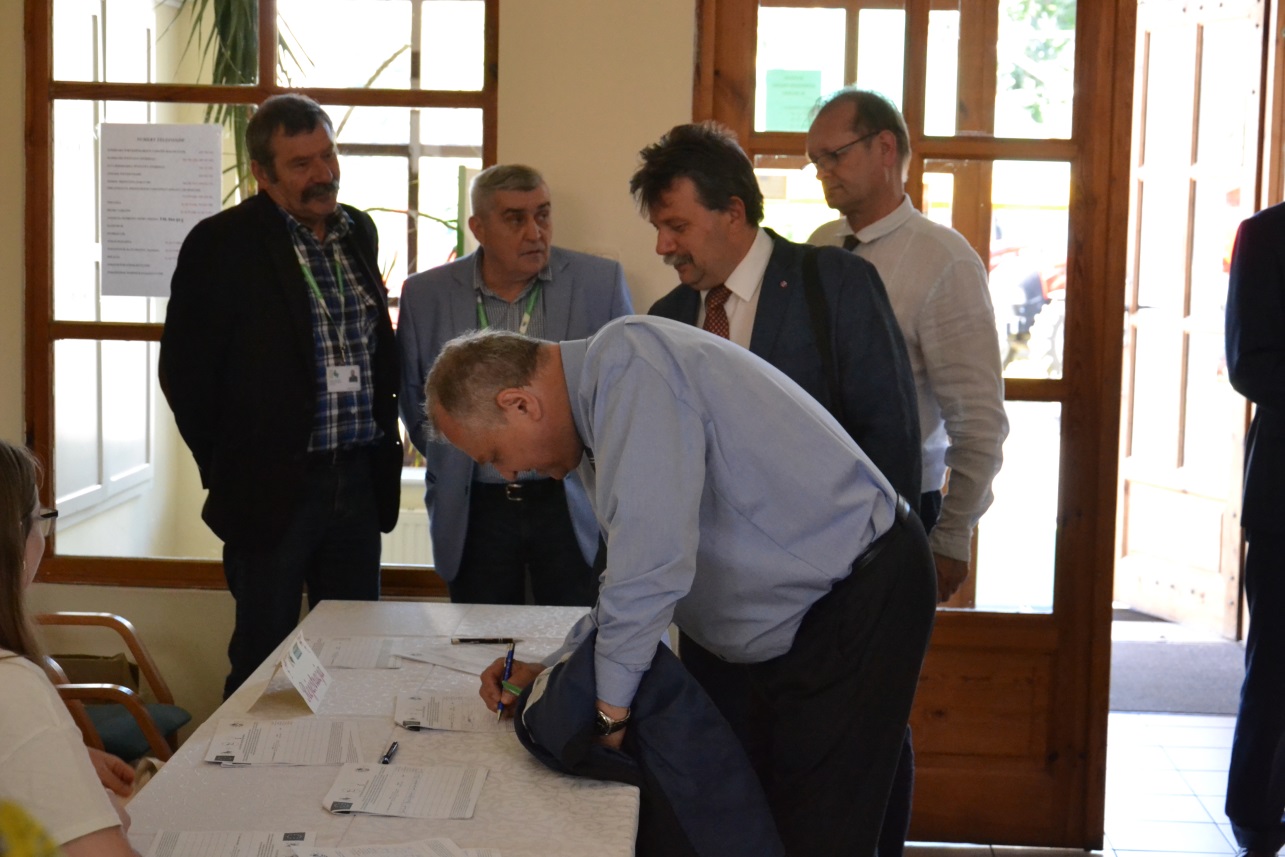 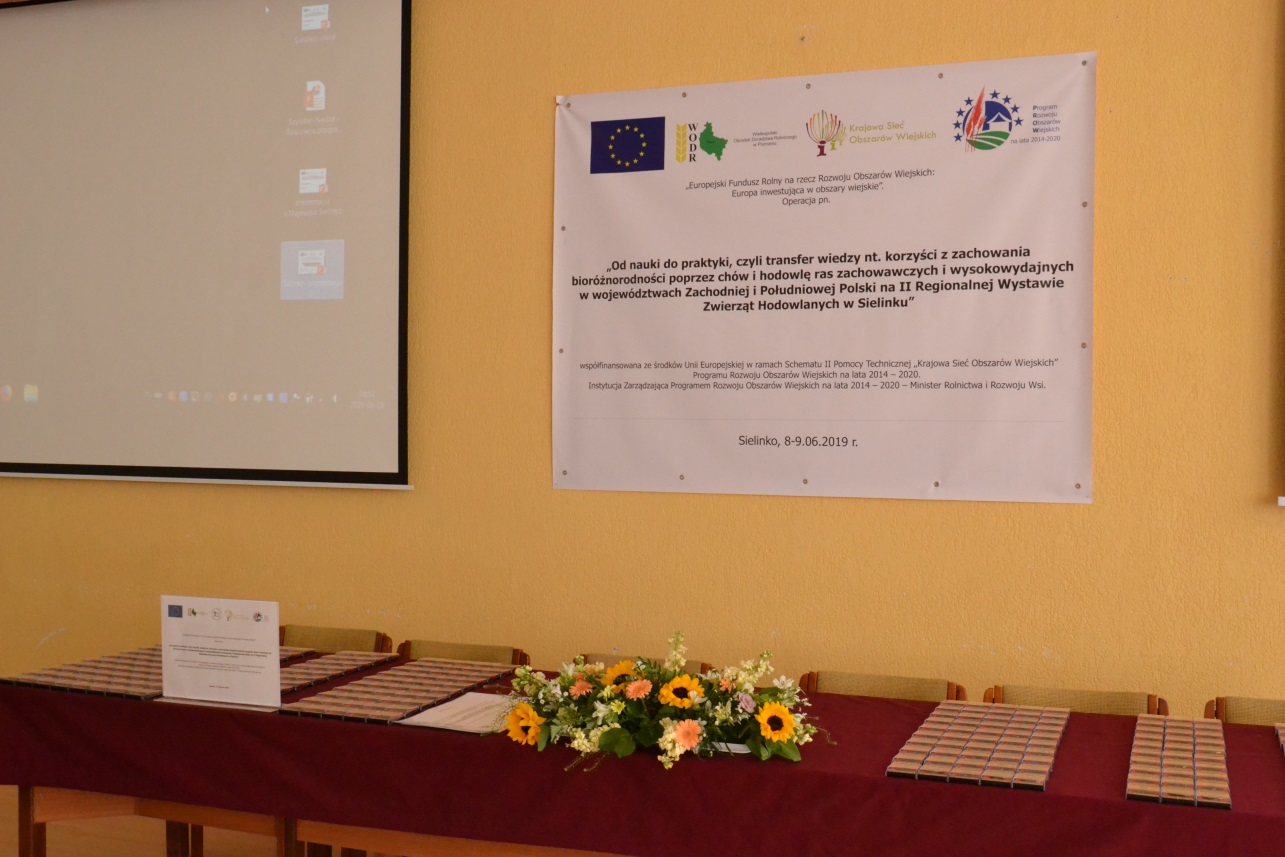 